بسمهِ العزيز الكريم - قد خجل البهآء بما وجدك خجلاً...حضرت بهاءاللهأصلي عربي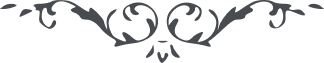 من آثار حضرة بهاءالله – نفحات الرحمن - 139 بديع، ص 1 – 10بسمه العزيز الكريمقد خجل البهآء بما وجدك خجلا في أيامه واضطرب البهآء بما وجدك مضطربا بما فات عنك في ظله قد أخذتني الأحزان بما عرفت حزنك في أمر ربك وأخذني الاهتزاز من اهتزاز سدرة حبك التي حركتها أرياح عناية ربك لعمري قد احترق البهآء من احتراق قلوبكم وحنين أنفسكم نسئل الله بأن يجعل إقرارك يد الاقتدار لتنشق بها الأستار ويجعل اعترافك عضدا لك لتخرج بحبل اسمي القدير يوسف ذكري المنير من غيابة الأسرار ويأخذك جذب نغمات قلمي الأعلى على شأن تطلع من أفق قلبك شمس الوفآء باسمي الأبهى ويمر من رياض صدرك ما تنجذب به الأشيآء ليجد منه المخلصون والذين يطوفون عرف قميص حب ربك مالك الأسمآء وفاطر الأرض والسمآء سبحانك يا إلهي يا إلهي والنابض في قلبي تعلم وترى أن خجلة أحبتك ترجع إلى مظهر نفسك ومطلع أمرك بل إنه يرى نفسه أخجل منهم عند اعترافهم بما فات عنهم في أيامك أي رب هؤلآء عبادك هاجروا في حبك وحملوا القضايا في سبيلك وعزتك يا إلهي كلما يقر أحد منهم بجريراته بين يديك يغطي الحيآء وجه البهآء لأنهم عبادك الذين ذاقوا كأس البلآء في أمرك وشربوا أكواب الباسآء عند ظهور أنوار وجهك وأخذتهم الشدائد على شأن ما استراحوا في جوارك وعزتك قد ذاب البهآء حبا لأحبتك وتبلبل بما اعترتهم الأحزان عند ظهور أمرك وتموج أبحر فضلك وألطافك أي رب من زفرات قلوبهم ارتفعت زفرتي ومن احتراق أفئدتهم احترق قلبي أسئلك يا مالك الوجود ومربي الغيب والشهود بأن تجعل كل واحد منهم علم هدايتك بين عبادك وإشراق أنوار شمس عنايتك بين بريتك قد اختصصتهم يا إلهي لمحبتك والحضور لدى عرش عظمتك هذا مقام ما سبقهم أحد في ذلك كم من ليال يا إلهي ما ناموا لذكرك وكم من أيام ناحوا بما ورد عليك من أعدآئك أسئلك يا مالك الملوك ورافع المملوك بأن تؤيدهم على نصرة أمرك وإعلاء كلمتك على شأن ينتشر بهم ذكرك بين خلقك وثنآئك في مملكتك إنك أنت المقتدر المتعالي الغفور الكريم سبحانك اللهم يا إلهي هذا عبدك الذي سميته باسمك في ملكوت أسمآئك وربيته تحت جناح فضلك وألطافك إذا تراه مسرعا إلى شطر مواهبك وراكضا إليك طلبا لعطآئك زينه يا إلهي بردآء مكرمتك وثوب جودك وكرمك ليجد منه الأشيآء تضوعات قميص حبك ثم زين رأسه بإكليل ذكرك على شأن يكون معروفا بين العباد بحبك والاستقامة في أمرك ثم أيده في كل الأحوال على نصرتك وذكرك وثنآئك بين خلقك وعزتك يا إلهي كلما أتفكر في عظمتك وسلطانك أجد نفسي أعصى العصاة في مملكتك وكلما أنظر مقاماتك التي جعلتها مخصوصة لنفسك أرى وجودي أذنب من في أرضك لولا ستر اسمك الستار وعفو اسمك الغفار وعرف اسمك الرحمن لترى الأصفيآء في مواقف الذنوب والعصيان لك الحمد بما سبقتهم رحمتك وأحاطهم فضلك وألطافك وبعد اعترافي بما أجريته من قلمي أسئلك باسمك الذي جعلته قيوما على الأسمآء ومهيمنا على من في الأرض والسمآء بأن لا تطرد الذي توجه إليك ولا تمنعه عن بدآئع فضلك وخفيات رحمتك أوقد بأيادي قدرتك في قلبه سراجا ليكون مشتعلا في أيامك ومناديا باسمك على شأن لا يمنعه الحيآء عن الطيران في هوآء حبك والصعود إلى أفق جذبك واشتياقك ولا تشغله شؤونات الخلق عن إعلاء كلمتك لتراه مقدسا كما تريد وينبغي لعظمتك وجلالك ولو أن يا إلهي هذا شأن كبير ومقام عظيم لأن غيرك كيف يقدر أن يأتي بما يكون لآئقا لحضرتك ومستحقا لجلالك ولكن أنت الكريم وأنت الرحيم يشهد كل الذرات بأنك أنت الغفور العطوف المعطي العزيز الحكيم يا إلهي فانظر إليه بطرف عنايتك ولحاظ مكرمتك ثم اجذبه بنغمات مصدر وحيك إلى مقام يكون بكله فانيا في رضآئك وآملا ما قدرته في ألواحك ثم اجعل قلبه قويا باسمك القوي الأمين ليخرج يد القوة وينصر بها أمرك عند ظهور نور جمالك وطلوع شمس إجلالك أي رب لما سميته باسمك اجعله مخصوصا بين العباد لخدمتك أي رب أنت تعلم أني ما أردت في أمر نفسي بل أمرك وما توجهت إلى أحد إلا لأمرك وإظهار عنايتك أسئلك باسمك المخزون الذي ينطق الحين بأن تنزل عليه وعلى أحبتك ما هو المخزون في سمآء عطآئك ومواهبك ليأخذهم الشوق والانجذاب في عهدك يا رب الأرباب ثم اقض له ولهم ما يقتضي لاسمك الوهاب إنك أنت المقتدر المتعالي القوي العزيز العظيم